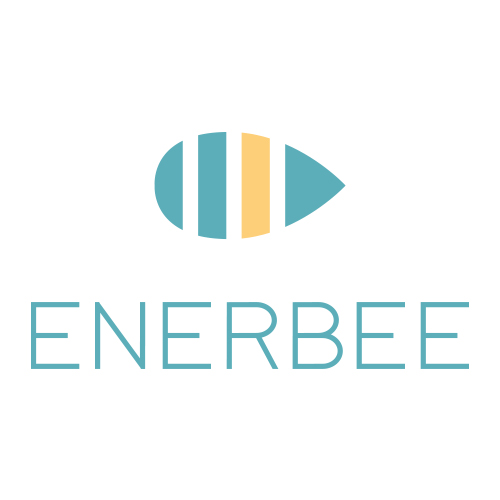 Communiqué de presse – Sous embargo jusqu’au 31 octobreEnerbee lève 2,2 millions d’eurosLa start-up française, qui développe et commercialise des capteurs connectés, complètement autonomes en énergie, sécurise de nouveaux investissements pour accélérer et consolider sa croissanceParis, 31 octobre 2018Enerbee est fière d'annoncer le succès d'un nouveau tour de table de 2,2 millions d'euros, grâce à la confiance renouvelée de ses investisseurs historiques Demeter et 360 Capital Partners, ainsi que la participation majeure d'un fond industriel leader mondial Asahi Kasei CVC, et le soutien local du Crédit Agricole Alpes Développement.Ce second tour de table va permettre à Enerbee de poursuivre et d’accélérer considérablement son développement. Enerbee va ainsi mener à bien sa stratégie d’innovation produit, intensifier son développement commercial et structurer la société pour  son passage à l’échelon industriel.Fondée en 2014 et basée à Grenoble, Enerbee a développé et industrialise une technologie sans précédent capable de fournir de l’énergie à partir d’une large gamme de mouvements. La valeur ajoutée de la société est de pouvoir délivrer des produits autonomes en énergie et des solutions répondant aux besoins de diverses applications liées à l’Internet des Objets (IOT).La technologie Enerbee est hautement impactant  et essentielle pour le marché grandissant de l’Internet des Objets, vecteurs de la prolifération des équipements connectés qui devraient atteindre 50 milliards d’unités d’ici 2020.Les enjeux majeurs de la santé et du confort requièrent un besoin accru de capteurs capables de générer des données enrichies et un meilleur contrôle de la qualité de l’air intérieur. La société se concentre en priorité sur l’application HVAC en offrant sa technologie et ses  produits qui mesurent, contrôlent efficacement et apportent de l’intelligence aux systèmes de ventilation, assurant ainsi un confort sans précédent «Nous avons été très impressionnés par les compétences uniques développées au sein de l'équipe Enerbee, ainsi que par la supériorité de leur technologie sans batterie. Enerbee est idéalement positionné pour offrir les meilleurs et les capteurs autonomes les plus performants dédiés à la qualité de l'air intérieur dans l’univers des « smart buildings ». Nous voyons une formidable opportunité d’améliorer les conditions de confort et de santé avec l’apport des produits Enerbee et nous sommes heureux de soutenir toute l’équipe dans ses ambitions de développement », a déclaré Mr. Takashi Morishita, Head of Asahi Kasei CVC. « Enerbee a réussi à développer une solution de récupération d'énergie très polyvalente. Le travail accompli par l'équipe pour concevoir une solution fiable, la pertinence de l'offre de produits et les nombreux cas d'usages de dispositifs IOT autonomes alimentés par Enerbee, nous ont convaincus de continuer à soutenir Enerbee », a expliqué Jean-Philippe Gendre, Directeur d’Investissement de Demeter Ventures.« Nous avions investi pour la première fois chez Enerbee en 2015, en pariant sur une technologie. Depuis la société a mûri et a trouvé son marché. Nous sommes fiers de continuer à accompagner Enerbee dans cette nouvelle phase de leur croissance », a déclaré Alexandre Mordacq, Principal à 360 Capital Partners.« Pilotée par une équipe experte et compétente, Enerbee détient de nombreux brevets et a su passer de la R&D à l’industrialisation et à la commercialisationde sa solution dans un marché en plein essor. Nous sommes ravis de pouvoir accompagner cette startup à fort potentiel »,a complété Rami Hassoun, chargé d’investissements au Crédit Agricole Alpes Développement.---A propos d’EnerbeeEnerbee fournit une technologie innovante de génération d’énergie fondée sur le mouvement,prodiguant de l’énergie indépendante de la vitesse et du mouvement. La société conçoit des produitscomplètement autonomes en énergie qui peuvent embarquer différentes fonctions telles que la mesurede vitesse, les communications radio et l’alimentation électrique pour des capteurs et actionneursadditionnels. Pour plus d’informations : www.enerbee.frA propos de 360 Capital Partners360 Capital Partners est une société d’investissement en capital-risque qui accompagne les entreprises à fortes perspectives de croissance, de l’amorçage à la sortie. Elle compte actuellement 300M€ de fonds sous gestion, et investit en France, en Italie et à travers l’Europe depuis ses bureaux de Paris, Milan et Berlin. Parmi ses investissements, on compte Navya, Exotec, Prophesee, Innoviz et ArbeRobotics. Pour plus d’informations : http://www.360capitalpartners.com/A propos de DemeterDEMETER est un acteur majeur européen du capital investissement pour la transition énergétique et écologique. Ses fonds investissent de 500 k€ à 30 M€ pour accompagner les entreprises du secteur à tous les stades de leur développement : startups innovantes, PME, ETI en forte croissance et projets d’infrastructure. L’équipe de Demeter compte 33 personnes basées à Paris, Grenoble, Metz, Madrid, gère 1 000 M€ et a réalisé 120 investissements depuis 12 ans.Pour plus d’informations : www.demeter-im.comA propos d’EMERTEC 5Le fonds EMERTEC 5, investisseur dans la société Wisebatt, est dédié au financement en amorçage de sociétés technologiques innovantes. Ce fonds, doté d’un peu plus de 50 M€, a été levé avec le soutien du Fonds National d’Amorçage (FNA) géré par Bpifrance Investissement dans le cadre du Programmed’Investissement d’Avenir et du Fonds Européen d’Investissement (FEI) au travers du Programmecadrede l’Union Européenne pour la Compétitivité et l’Innovation (CIP).A propos du Crédit Agricole Alpes DéveloppementC2AD est l’outil de capital investissement du Crédit Agricole Sud Rhône-Alpes et du Crédit Agricole de Savoie ; Il intervient sur des opérations de capital risque, capital innovation, capital développement, etcapital transmission. C2AD gère 50 M€, investis dans 140 entreprises.Contact presse :BuzzPressGildas Piquet-Fribouletgildas@buzzpress.fr   / +336 19 93 58 32